Name of Journal: World Journal of TransplantationManuscript NO: 78137Manuscript Type: MINIREVIEWSChallenges in liver transplantation in the context of a major pandemicTheocharidou E et al. Liver transplantation and COVID-19Eleni Theocharidou, Danielle AdebayoEleni Theocharidou, 2nd Department of Internal Medicine, Aristotle University of Thessaloniki, Konstantinoupoleos 49, 54642, Thessaloniki, GreeceDanielle Adebayo, Department of Gastroenterology and Hepatology, Royal Berkshire NHS Foundation Trust, London Road, Reading, RG1 5AN, United KingdomAuthor contributions: Theocharidou E reviewed the literature, wrote the paper and approved the final draft. Adebayo D reviewed the literature, critically revised the paper and approved the final draft.Corresponding author: Eleni Theocharidou, PhD, 2nd Department of Internal Medicine, Aristotle University of Thessaloniki, Konstantinoupoleos 49, 54642, Thessaloniki, Greece. elenit@auth.grReceived: June 9, 2022Revised: August 27, 2022Accepted: September 22, 2022Published online: November 18, 2022 AbstractCoronavirus disease-2019 (COVID-19) has led to a temporary suspension of liver transplant activity across the world and the remodeling of care for patients on the waiting list and transplant recipients with the increasing use of remote consultations. Emerging evidence shows that patients with more advanced liver disease are at increased risk of severe COVID-19 and death, whereas transplant recipients have similar risk with the general population which is mainly driven by age and metabolic comorbidities. Tacrolimus immunosuppression might have a protective role in the post-transplant population. Vaccines that have become rapidly available seem to be safe in liver patients, but the antibody response in transplant patients is likely suboptimal. Most transplant centers were gradually able to resume activity soon after the onset of the pandemic and after modifying their pathways to optimize safety for patients and workforce. Preliminary evidence regarding utilizing grafts from positive donors and/or transplanting recently recovered or infected recipients under certain circumstances is encouraging and may allow offering life-saving transplant to patients at the greatest need. This review summarizes the currently available data on liver transplantation in the context of a major pandemic and discusses areas of uncertainty and future challenges. Lessons learnt from the COVID-19 pandemic might provide invaluable guidance for future pandemics.Key Words: COVID-19; Pandemic; Liver transplantation; Chronic liver disease; Immunosuppression; Vaccines©The Author(s) 2022. Published by Baishideng Publishing Group Inc. All rights reserved.Citation: Theocharidou E, Adebayo D. Challenges in liver transplantation in the context of a major pandemic. World J Transplant 2022; 12(11): 347-358 URL: https://www.wjgnet.com/2220-3230/full/v12/i11/347.htm  DOI: https://dx.doi.org/10.5500/wjt.v12.i11.347Core Tip: Coronavirus disease-2019 pandemic posed unprecedented challenges in terms of managing patients with advanced liver disease remotely, offering transplant for highly selected patients, managing immunosuppression, treating infected patients with chronic liver disease, transplanting infected patients, and utilizing grafts from infected donors. The transplant community responded rapidly to these challenges and many centers were able to resume activity soon after the first wave of the pandemic. Emerging data help shed light on areas of uncertainty and provide guidance for future challenges.INTRODUCTIONThe rapid spread of severe acute respiratory syndrome coronavirus 2 (SARS-CoV-2) and the severe disease precipitated by the coronavirus disease 2019 (COVID-19) has had a profound impact on healthcare systems worldwide. The challenges posed on liver transplantation (LT) programs were unprecedented, and can be summarized in the following: (1) pre-transplant aspects (management of patients on the LT waiting list, impact of COVID-19 on patients with advanced liver disease); (2) peri-transplant aspects (temporary suspension of LT programs, testing of donors/recipients, LT after recovery from COVID-19, utilization of grafts from positive donors); and (3) post-transplant aspects (COVID-19 in LT recipients, management of immunosuppression, safety of vaccination against SARS-CoV-2). The aim of this review is to provide an outline of the unforeseen challenges that the COVID-19 pandemic posed on LT programs worldwide.MANAGEMENT OF PATIENTS ON THE WAITING LISTThe declaration of COVID-19 pandemic by the World Health Organization in March 2020 precipitated significant changes in the delivery of healthcare in an effort to minimize patient and staff exposure to SARS-CoV-2. The traditional face-to-face consultations, which have been the basis of patient-doctor communication, ceased suddenly, and gave place to new virtual models of communication[1]. Patients were encouraged to have blood tests or other essential investigations performed locally (usually with help of their general practitioner) to avoid travelling. Telephone- and/or video-assisted consultations rapidly became the norm during the pandemic. Sending prescriptions and medications via post was another approach utilized to reduce risk of transmission/acquisition.Patients with chronic liver disease (CLD) and particularly with decompensated cirrhosis (including those on the waiting list for LT) were classified as having high risk for severe COVID-19, and were, therefore, instructed to strictly self-isolate for prolonged periods of time. Their assessment and management were completed remotely to a significant extent, while maintaining very limited face-to-face consultations for highly selected patients who were considered at risk for CLD complications[2]. Procedures such as ultrasonography for hepatocellular carcinoma (HCC) surveillance or endoscopy for variceal surveillance, were deferred unless the patient was considered at high risk of HCC or variceal bleeding, respectively, and following individual risk-benefit assessment. The international hepatology associations [European Association for the Study of the Liver (EASL), American Association for the Study of Liver Diseases (AASLD), Asian Pacific Association for the Study of the Liver (APASL)] released promptly guidance for the management of patients with CLD, patients on the waiting lists and LT recipients[3-6]. The guidance included strict preventive measures (i.e., vaccination against Streptococcus pneumoniae and influenza, prophylaxis against spontaneous bacterial peritonitis) to avoid hospital attendance and/or admission. The common denominator was avoidance of commuting and face-to-face contact unless it was considered essential. The caveats of no direct patient contact, in particular for patients on the waiting list, were acknowledged by clinicians, but it was felt that the risks of severe COVID-19 and death outweighed the risks associated with remote or virtual assessments[7]. An Austrian study that included patients with CLD admitted to hospital just before and after the outbreak of the pandemic, demonstrated the impact of the restrictions on patient satisfaction with regards to the quality of liver care[8]. The same study showed that CLD patients who were hospitalized during the pandemic were sicker indicating a higher threshold for hospital attendance and admission, and liver-related mortality was higher.EVALUATION AND SELECTION OF CANDIDATES FOR LIVER TRANSPLANTATIONThe same restrictions were applied to the evaluation and selection process of LT candidates. Many LT centers developed local policies for selecting patients and for prioritizing those who were already on the waiting list. Patients who were prioritized included those with acute liver failure, higher model for end-stage liver disease (MELD) score and those at risk for decompensation or HCC progression[4]. The evaluation process had to be remodeled taking into consideration travelling restrictions, distancing measures and minimization of exposure to SARS-CoV-2. LT assessments, i.e. patients and family education, social work and dietitian consultations, had to be performed either via video or telephone consultations. In several LT centers, the group education sessions were replaced by internet-based sessions with multiple participants.The impact of COVID-19 on the waiting list for solid organ transplantation (SOT) was investigated in a study that used the Scientific Registry of Transplant Recipients (SRTR) data[9]. In March 2020 coinciding with the onset of the pandemic and in winter 2020/2021 coinciding with the second surge, there was a rapid decline in the length of the waiting list for SOT likely due to a reduced number of new listings, and a decline in the number of removals from the waiting lists due to reduced number of transplants performed. With regards to removals due to death, waiting list mortality remained constant for liver, but increased for kidney. The results of this study reflect the reduction in the activity (decreased transplant assessments/listings, decreased transplant activity) in many transplant centers not only in the US, but also worldwide.TRANSPLANTATION ACTIVITYThe COVID-19 pandemic had a profound impact on SOT that was primarily driven by safety concerns regarding transmission (in the first phase when access to SARS-CoV-2 testing was very limited) and by limited resources (mainly intensive care beds). A web-based survey between September 7, 2020 and December 31, 2020 organized by three international societies (European Association for the Study of the Liver, European Society of Organ Transplantation- European Liver and Intestine Transplant Association, and International Liver Transplantation Society) compared transplant activity in the first six months of 2020 versus 2019[10]. Most transplant centers ceased activity for up to a month with the exception of patients with acute liver failure, high MELD score or acute-on-chronic liver failure, in which cases the decisions were made on a case-by-case basis. Out of 128 centers that responded to the survey, 30%-50% performed transplantations on patients with previous COVID-19. The majority reported lower transplant activity, fewer candidates being listed and higher waiting list mortality in 2020 compared to 2019. These differences were more profound in ‘hit’ countries (COVID-19 case fatality > 3.4%) than in ‘non-hit’ countries[10].The analysis of the Global Observatory for Organ Donation and Transplantation data for 2019 and 2020 showed a global decrease in LT by 11.3%[11]. Almost all geographic regions were affected, but developed countries were able to subsequently recover transplant activity, whereas developing counties lagged. In the United States, 32 594 transplants were expected in 2020, and only 30 566 were performed (observed/expected (O/E) 0.94, confidence interval (CI) 0.88–0.99)[12]. A total of 58 152 waiting list registrations were expected and 50 241 transplants were performed (O/E 0.86, CI 0.80–0.94). The observed/expected ratio for LT was 0.96 (0.89–1.04). There was a similar reduction in organ donation. The months with the lowest activity were April, May and December 2020. In Europe, there was a similar reduction in LT activity with areas with the highest incidence of COVID-19 showing the greatest reduction in activity.The reduction in LT activity ranged from 25% (United States and France) to 80% (United Kingdom and India)[13]. Some countries/areas managed to maintain their LT activity (South Korea, some centers in Italy even in medium or high-incidence areas) by means of a rapid response to the pandemic and re-modeling of their pathways[13]. In the US, significant variability in LT activity was observed within regions of similar COVID-19 incidence[14]. This was presumably attributed to differences in resources, SARS-CoV-2 transmission among members of staff and leadership philosophy. The wider availability of SARS-CoV-2 testing might have been associated with the restoration of LT activity later in 2020.COVID-19 IN TRANSPLANT CANDIDATESAbnormal liver function tests are common in patients with COVID-19, and can be attributed to direct viral cytopathic effect, immune-mediated liver injury, hypoxia or drug-induced liver injury. Liver cells express SARS-CoV-2 entry receptors, including angiotensin-converting enzyme-2 receptors, and SARS-CoV-2 infection has been associated with strong upregulation of interferon responses in the liver, similar to other hepatotropic viruses[15]. These findings support SARS-CoV-2 hepatic tropism. Liver involvement in COVID-19 has been associated with higher mortality[16]. In patients with pre-existing chronic liver disease, COVID-19 can lead to exacerbation of the underlying disease, which in patients with cirrhosis can result in acute decompensation[17]. Studies consistently show increased risk of mortality in patients with cirrhosis and COVID-19[18]. A study that included 305 SARS-CoV-2 positive patients with cirrhosis and compared them with SARS-CoV-2 positive patients without cirrhosis, and SARS-CoV-2 negative patients with and without cirrhosis, demonstrated a 3.5-fold increased mortality among patients with cirrhosis, and 1.7-fold increased mortality among SARS-CoV-2 positive patients[19]. Predictors of mortality in SARS-CoV-2 positive patients with cirrhosis were advanced age, decompensation, and higher MELD score.The risk of death with COVID-19 is higher in patients with cirrhosis compared to patients with CLD without cirrhosis, and the risk increases with more advanced stages of liver disease. One of the largest international studies (29 countries) included 386 SARS-CoV-2 positive patients with cirrhosis, 359 SARS-CoV-2 positive patients with CLD without cirrhosis and 620 SARS-CoV-2 positive patients without CLD[20]. Mortality in patients with cirrhosis was significantly higher than in those with CLD without cirrhosis (32% vs 8%, P < 0.001). Mortality in Child-Pugh A cirrhosis was 19%, B 35% and C 51%. The main cause of death among patients with cirrhosis was respiratory failure in 71%. Acute decompensation occurred in 46%. Age and severity of liver disease were predictors of mortality.In view of this data, international societies recommend testing for SARS-CoV-2 in every patient presenting with acute decompensation, and early admission for all patients with cirrhosis developing COVID-19.An increasing number of cases of secondary sclerosing cholangitis following severe COVID-19 is being reported[21]. These patients had extensive intensive care unit (ICU) admission and developed prolonged cholestasis. Some of these cases improved with conservative management, but a case of LT has been reported[22].SCREENING OF DONORS AND RECIPIENTSInternational societies (AASLD, EASL and APASL) released guidance recommending screening of donors and recipients for SARS-CoV-2 with reverse transcription-polymerase chain reaction (RT-PCR) of upper respiratory tract secretions[3-5]. A negative RT-PCR is required within 48 hours from graft retrieval or LT[23]. In view of the high rates of false negative RT-PCR results, AASLD and APASL also recommend screening donors for recent exposure, fever or symptoms suggestive of COVID-19 and utilizing imaging of the chest (chest radiograph or computed tomography). Computed tomography of the chest is being increasingly used in the evaluation of COVID-19 patients, and is able to demonstrate lung changes even before RT-PCR becomes positive[23]. Screening of the recipient is similar and includes molecular testing, history of recent exposure, symptoms/signs and findings on imaging studies.COVID-19 IN TRANSPLANT RECIPIENTSIt was initially hypothesized that LT recipients with SARS-CoV-2 infection might be at increased risk of death due to age, immunosuppression and metabolic comorbidities. Cohort studies published after the outbreak of the pandemic showed a case-fatality rate of 12%-25% which was not increased compared to the general population[24-32]. Tacrolimus immunosuppression was not found to be associated with the risk of death in the context of SARS-CoV-2 infection, on the contrary, it seemed to be protective as shown in some studies[31]. Age and comorbidities were the main predictors of outcome in most studies, similar to the general population[30]. The main findings of these studies are summarized in Table 1.An analysis of the ELITA-ELTR COVID-19 registry between  March 1 and June 27, 2020 included 243 adult LT recipients with COVID-19 across Europe[31]. Of them, 84% required hospital admission and 19% admission to the ICU. Overall mortality was 20%. Among those requiring ICU admission, the mortality rate was 25%. Respiratory failure was the main cause of death.  Age > 70 years, diabetes mellitus and chronic kidney disease were independently associated with the risk of death. Tacrolimus was associated with lower probability of death. A Spanish cohort study (SETH cohort) reported the outcomes of 111 LT recipients diagnosed with COVID-19. The incidence of SARS-CoV-2 infection in this cohort was almost double compared to the general population. Of them, 86.5% required hospital admission and 10.8% admission to the ICU[24]. Overall mortality rate was 18% and was lower than in the matched general population. Mycophenolate-containing immunosuppression was associated with increased risk of death, but not tacrolimus or everolimus. Immunosuppression withdrawal had no effect on outcome.Similar results were reported by an international cohort study (18 countries) with 151 LT recipients with COVID-19 against 627 non-transplant COVID-19 patients[29]. Similar to previous reports, 82% of LT recipients required hospital admission. LT recipients were more likely to require ICU admission (28% vs 8%). Mortality rate was lower among LT recipients (19% vs 27%, P = 0.046). When the groups were matched for age, sex and comorbidities, LT was not associated with increased risk of death. Risk factors for death among LT recipients were age, creatinine and non-liver cancer.One study reported on the incidence of acute liver injury (defined by ALT 2-5x ULN) in LT recipients when compared to non-transplant CLD patients with COVID-19[26]. The incidence was lower in LT recipients (47.5% vs 34.6%, P = 0.037), but the presence of liver injury in the context of COVID-19 significantly increased the risk of mortality and ICU admission.A systematic review of 1076 published cases provided more robust evidence on the outcomes of SARS-CoV-2 infection in LT recipients[33]. Majority of patients were male (67%). With regards to established risk factors for COVID-19, 39% had diabetes mellitus type 2, 44% had arterial hypertension, and 16% were obese. Overall, 65% required hospital admission, and 23% of the hospitalized patients required ICU admission. Death was reported in 135 cases. Infection was more common in middle-aged men with metabolic comorbidities. The mortality rate and case-fatality rate were not higher than in the general population. This finding does not confirm the initial concerns regarding COVID-19 course and outcomes in this presumably vulnerable population.In summary, although the incidence of SARS-CoV-2 infection might be higher in LT recipients, the risk of death or ICU admission does not seem to be higher than in the general population. Age, metabolic comorbidities and cancer, which are established risk factors for severe COVID-19 and mortality, also increase the probability of worse outcomes in LT recipients similarly to the general population. MANAGEMENT OF IMMUNOSUPPRESSION IN LT RECIPIENTSCalcineurin inhibitors (CNIs), in particular tacrolimus, are the cornerstone of immunosuppression in LT. They inhibit calcineurin, thereby impairing the transcription of interleukin-2 and several other cytokines in T lymphocytes.  CNIs form a complex with intracellular cyclophilin, which inhibits nuclear factor of activated T-cells (NFAT) resulting in inhibition of cytokine transcription and T-cell activation[34]. Tacrolimus is associated with increased susceptibility to infections, and risk of nephrotoxicity, neurotoxicity, diabetes mellitus and hypertension. Diabetes and hypertension are established risk factors for severe COVID-19. Renal dysfunction is not uncommon among patients with COVID-19, hence tacrolimus immunosuppression could theoretically increase this risk.The initial concerns regarding the risk of severe COVID-19 and death in the context of immunosuppression in LT recipients were not confirmed by subsequent published evidence. Despite concerns, complete withdrawal of immunosuppression was rarely adopted and only in extremely severe cases. The ELITA-ELTR COVID-19 registry study demonstrated that tacrolimus was associated with lower risk of mortality [hazard ratio (HR) 0.55, 95%CI 0.31–0.99] raising the possibility of a protective effect against SARS-CoV-2[31]. Tacrolimus dose was maintained in majority of patients who did not require hospitalization, whereas those with more severe disease that required hospital admission, and even more so those who required ICU admission, were more likely to have the dose adjusted or temporarily interrupted. This effect of calcineurin inhibitors might be mediated by inhibition of CoV growth via the cyclophilin pathway, and modulation of T-cell activation[35,36]. This potential protective effect was also demonstrated in the SETH cohort and the smaller COVID-LT study[24,33]. A systematic review and meta-analysis of 11 cohort studies (published in the form of Letter to the Editor) showed that tacrolimus in SOT recipients was not associated with higher risk of severe COVID-19 (odds ratio (OR) 1.31, 95%CI 0.47–3.69) or increased mortality (OR 1.11, 95%CI 0.63–1.92)[37].An important aspect raised in a small cohort study is monitoring of tacrolimus levels during SARS-CoV-2 infection. The latter might be associated with CYP3A4 suppression due to increased cytokine circulation. Tacrolimus is metabolized by CYP3A4. Out of 14 post-LT patients on stable tacrolimus immunosuppression, 13 experienced a significant increase in tacrolimus levels (up to 2-fold) during hospitalization for COVID-19 requiring a reduction in dose by nearly 50%[38]. The findings of this study raise awareness with regards to close drug level monitoring and dose adjustments in the context of SARS-CoV-2 infection.Mycophenolate mofetil (MMF) inhibits lymphocyte proliferation. SARS-CoV-2 has a direct cytotoxic effect on CD8+ lymphocytes. SARS-CoV-2 infection in the context of MMF immunosuppression could have a synergistic effect on lymphocyte inhibition[34]. Data regarding the effect of MMF indicate a potential negative impact on the course of COVID-19. In the SETH cohort, patients receiving MMF had a more severe course of the disease, and this was more evident for doses higher than 1000 mg/d[24]. MMF was an independent predictor of mortality. This observation could be interpreted by the cytostatic effect that MMF exerts on activated lymphocytes, which alongside the cytotoxic effect of SARS-CoV-2 on the same target, might result in worse outcomes[39,40]. On the other hand, complete withdrawal of MMF at diagnosis ameliorated the risk of severe COVID-19. The most up-to-date EASL guidance recommends dose reduction or temporary discontinuation of antimetabolites (e.g., azathioprine or MMF)[6] in patients with SARS-CoV-2 infection.Complete withdrawal of immunosuppression does not seem to be associated with improved prognosis, hence is not encouraged[41]. However, immunosuppression might be associated with prolonged viral shedding following SARS-CoV-2 infection[42]. The currently available data indicate that comorbidities, which are not uncommon among LT recipients, rather than immunosuppression per se, increase the risk of severe COVID-19 and death. Although data are not extensive, CNI immunosuppression might reduce the risk of severe disease and fatal outcomes presumably by suppressing the augmented immune response precipitated by SARS-CoV-2. MMF at high doses might be associated with disease severity. It should be taken into consideration that reduction in immunosuppression is associated with risk of acute cellular rejection and graft loss. In this context, most international societies recommend against modifications of CNI immunosuppression. MMF reduction or temporary withdrawal is justified in the context of moderate-severe disease. Tacrolimus has numerous drug-to-drug interactions, and vigilance is required with drugs used in the context of COVID-19, such as tocilizumab and ritonavir-boosted nirmatrelvir[43].IMMUNITY AND VACCINATION IN LT RECIPIENTSThe rapid spread of SARS-CoV-2 has led to the exceptionally fast development of vaccines with proven short-term safety and efficacy. In LT recipients, immunosuppressive therapy might be associated with impaired immune response to vaccination and lower immunogenicity than in immunocompetent individuals. Live attenuated vaccines are usually avoided after LT unless the benefit of vaccination outweighs the associated risks. Vaccines are also avoided in the first 3-6 mo after LT, which corresponds to the period of maximal immunosuppression, because of concerns regarding attenuated immune responses to vaccination[44]. Another theoretical concern is that immune responses to vaccines might trigger immune-mediated rejection, although this has not been confirmed in a meta-analysis[45]. EASL recommends that vaccination should be completed prior to LT whenever possible. Vaccines against SARS-CoV-2 are either mRNA or nonreplicating viral vector vaccines, which are safe in the context of immunosuppression.With regards to COVID-19 vaccines, clinical trials have not included transplant patients receiving immunosuppressive therapy. Long-term safety and duration of protection in this population remains unclear. The ORCHESTRA SOT recipients cohort assessed antibody response after the first and second dose of mRNA vaccine[46]. The analysis included 1062 SOT patients (liver, 17.4%) and 5045 health care workers. The antibody response was significantly lower in SOT recipients (52.3% vs 99.4%), and the antibody levels were significantly lower in the same group. Predictors or better response were interval ≥ 3 years, liver transplant and azathioprine. A study of 35 LT recipients demonstrated partial antibody response to inactivated vaccines[47]. Interkeukin-2 receptor induction therapy and a shorter time after LT were associated with lower antibody response. These findings raise the possibility that booster vaccines might be required in LT recipients. These results were confirmed in a subsequent meta-analysis of 4191 CLD patients and LT recipients that showed antibody response rate after two doses of vaccine of 95% and 66%, respectively[48].The suboptimal response to vaccination is associated with increased risk of breakthrough infections. A study that included 77 fully or partially vaccinated and 220 unvaccinated SOT recipients with SARS-CoV-2 infection, showed similar disease severity and mortality rates in the two groups[49]. A larger study of 1668 SOT recipients showed a 73% reduction in SARS-CoV-2 infection rate and 76% reduction in mortality among fully vaccinated patients[49]. Fully vaccinated patients who acquired SARS-CoV-2 infection were less likely to have severe/critical COVID-19 or die compared to not fully vaccinated (22% vs 37%, and 0% vs 6.7%, respectively). Completion of vaccinations is likely to be critical in this population.A third SARS-CoV-2 vaccine dose may confer additional benefit in SOT recipients, although still suboptimal compared to the healthy population. In a small cohort of 47 SOT recipients, a third dose increased median total anti-spike IgG (1.6-fold) and neutralizing antibodies (1.4-fold against delta)[50]. It is noteworthy that 32% had no detectable neutralizing antibodies against delta after third vaccination compared to 100% controls. Presence of neutralizing antibodies correlated with anti-spike IgG > 4 Log10 (AU/mL). The same researchers explored the effect of a fourth dose in the same population, and found that it increases anti-spike IgG and neutralizing capacity against many variants of concerns, with the exception of omicron against which neutralization remained poor[51].A large meta-analysis including 11 713 SOT recipients demonstrated that the response for anti-spike antibodies after mRNA vaccine was 10.4% for 1 dose, 44.9% for 2 doses, and 63.1% for 3 doses[52]. Factors associated with poor antibody response were older age, deceased donor status, antimetabolite use, recent rituximab exposure and recent antithymocyte globulin exposure. The role of MMF as a negative predictor for antibody response has been demonstrated in further studies[53,54].In summary, vaccination against SARS-CoV-2 confers some protection in SOT recipients, which is lower compared to the healthy population. Booster doses can improve neutralizing capacity, however, this remains suboptimal[55]. In this context, additional protective measures beyond vaccination are necessary in SOT recipients. EASL recommends vaccination against SARS-CoV-2 after the first 3-6 mo following LT, because vaccination in the context of high immunosuppression might not be effective[44]. In this setting, vaccination of household members is highly recommended. In the first phases of the pandemic, priority for vaccination was given to healthcare professionals caring for transplant patients in an effort to protect this vulnerable population.TRANSPLANT FROM SARS-COV-2 POSITIVE DONORSThe initial response of transplant societies to the challenges posed by COVID-19 pandemic was to recommend testing for SARS-CoV-2 RNA in donors/recipients before transplant, and to recommend against LT in cases of positivity. In the course of the pandemic, some centers started performing life-saving LT for high-risk patients utilizing grafts from SARS-CoV-2 positive donors to recipients with active or resolved infection[56]. A multicenter Italian study included 10 LTs from donors with active COVID-19[56]. Two recipients were SARS-CoV-2 RNA positive at the time of LT. None of the remaining 8 recipients developed SARS-CoV-2 RNA positivity. Eight recipients had IgG antibodies against SARS-CoV-2. SARS-CoV-2 RNA was not detected in donor liver tissue at the time of LT. This study introduced the concept that using grafts from SARS-CoV-2 positive donors might be a safe practice, particularly in patients who are the highest need for LT.The safety of this practice was confirmed in smaller case series. A series from the US with 5 SOTs (2 livers, 1 simultaneous liver-kidney, 1 kidney and 1 simultaneous kidney-pancreas) from SARS-CoV-2 positive donors to negative recipients showed no risk of transmission to recipients[57]. SARS-CoV-2 RNA was not detected in allograft biopsies.A systematic review of all SOT from past or active SARS-CoV-2 infected donors until December 2021, included 69 recipients who received 48 kidneys, 18 livers and 3 hearts from 57 donors, and 6 additional lung transplants[58]. Ten of 57 (17.5%) donors had active COVID-19 and 18 had detectable SARS-CoV-2 RNA. Viral transmission was not documented among non-lung SOT recipients. However, viral transmission occurred in three lung recipients, who developed COVID-19 symptoms, and one of them subsequently died. Strategies to mitigate the risk of donor/graft-recipient transmission potentially include SARS-CoV-2-directed monoclonal antibody therapy and/or pre-emptive remdesivir administration, although the efficacy of this approach needs to be confirmed[59].Decision-making regarding SOT from SARS-CoV-2 positive donors should take into consideration the risk of transmission/acquisition and the sequelae of developing COVID-19, as well as the risk of disease progression and death associated with the underlying disease[60]. Patients with cirrhosis, and particularly those with decompensated disease, who develop COVID-19 are at high risk of death. On the other hand, patients on the waiting list are at risk of death unless they are offered life-shaving LT, and the suspension of LT activity has led to increased mortality on the waiting list. Utilizing non-lung grafts from carefully selected infected donors might benefit patients who are at the highest risk of death without immediate transplant. Although this practice seems to be safe based on limited currently available data, patients and their families should be informed and actively involved in shared decision-making.TRANSPLANT OF SARS-COV-2 POSITIVE RECIPIENTSLT following recovery from COVID-19 has been a challenge as the appropriate time interval is not well defined as yet. Several cases of recipients with previous or active SARS-CoV-2 infection have been reported[61-63]. The decision to proceed to LT was made on a case-by-case basis taking into consideration the risk of death without immediate LT. The largest case series included 14 patients who received LT following symptomatic SARS-CoV-2 infection, 4 of whom had detectable RNA at the time of LT[64]. One recipient who was negative at the time of LT became positive 9 days post-LT. None of the patients developed SARS-CoV-2-related complications. In another case series, 4 patients received LT 2 weeks after SARS-CoV-2 positivity and 2 patients 4 weeks after a positive test[65]. One recipient died secondary to sepsis. Despite the encouraging results, there have been two reports of portal vein thrombosis and hepatic artery thrombosis in SARS-CoV-2 positive recipients of LT[66,67].SARS-CoV-2 RNA negativity has been proposed as a prerequisite for proceeding safely with LT, and a time interval of 2-4 wk between resolution of symptoms and LT has been also proposed[14]. However, prolonged SARS-CoV-2 RNA shedding can have an impact on decisions to proceed and delay life-saving LT. Therefore, the absence of severe COVID-19 symptoms, in particular respiratory complications, might be a more important parameter in decision-making than RNA negativity per se. More evidence is required to form more specific guidance in that direction.CONCLUSIONSince March 2020, the transplant community has faced unprecedented challenges derived from very limited resources and risk of transmission among patients and healthcare workers. The immediate response was suspension of activities that required face-to-face contact, conversion to technology-assisted remote consultations and suspension of transplant activity for most LT centers. Published evidence demonstrated that patients with CLD, especially those with more advanced stages of the disease, were at higher risk for severe COVID-19 and death. In-person consultations and LT were reserved for selected patients when the risk associated with the underlying liver disease outweighed the risk associated with SARS-CoV-2 transmission/acquisition. In the course of the pandemic, SARS-CoV-2 testing, antiviral treatments and vaccines became available and changed outcomes and practices. Many LT centers resumed transplant activity, though at different paces. Increasing evidence did not show that LT recipients are at increased risk of severe COVID-19 or death, and immunosuppression not only does not increase the risk, but might be protective against the immune-mediated sequalae of the virus. Our understanding of utilizing grafts from SARS-CoV-2 positive donors or transplanting SARS-CoV-2 positive recipients has increased dramatically and allowed a life-saving procedure to be performed for patients who might otherwise have died due to their liver disease. Preliminary data confirm the short-term safety of vaccines, but also showed a partial antibody response in LT recipients. There is no doubt that we need more data to form evidence-based guidance in areas such as: (1) Optimal and appropriate use of novel telemedicine technologies; (2) Balancing the risk from the underlying CLD and the rapidly spreading virus; (3) Continuing transplant activity without compromising safety for patients and workforce; (4) Utilizing grafts from infected donors to address shortage of grafts; (5) Transplanting actively or recently infected recipients who might otherwise die; (6) Managing immunosuppression in patients who acquire the infection; (7) Safety of antiviral therapies in patients with CLD and transplant recipients; (8) Schedule for vaccination and the need for booster doses; and (9) Long-term safety of vaccines.The COVID-19 pandemic has provided lessons with regards to rapid remodeling of care in the context of a pandemic with a view to reducing the risk for vulnerable patient groups such as transplant candidates and recipients.REFERENCES1 De Carlis R, Vella I, Incarbone N, Centonze L, Buscemi V, Lauterio A, De Carlis L. Impact of the COVID-19 pandemic on liver donation and transplantation: A review of the literature. World J Gastroenterol 2021; 27: 928-938 [PMID: 33776364 DOI: 10.3748/wjg.v27.i10.928]2 Fung BM, Perumpail M, Patel YA, Tabibian JH. Telemedicine in Hepatology: Current Applications and Future Directions. Liver Transpl 2022; 28: 294-303 [PMID: 34506686 DOI: 10.1002/lt.26293]3 Boettler T, Newsome PN, Mondelli MU, Maticic M, Cordero E, Cornberg M, Berg T. Care of patients with liver disease during the COVID-19 pandemic: EASL-ESCMID position paper. JHEP Rep 2020; 2: 100113 [PMID: 32289115 DOI: 10.1016/j.jhepr.2020.100113]4 Fix OK, Hameed B, Fontana RJ, Kwok RM, McGuire BM, Mulligan DC, Pratt DS, Russo MW, Schilsky ML, Verna EC, Loomba R, Cohen DE, Bezerra JA, Reddy KR, Chung RT. Clinical Best Practice Advice for Hepatology and Liver Transplant Providers During the COVID-19 Pandemic: AASLD Expert Panel Consensus Statement. Hepatology 2020; 72: 287-304 [PMID: 32298473 DOI: 10.1002/hep.31281]5 APASL Covid-19 Task Force., Lau G, Sharma M. Clinical practice guidance for hepatology and liver transplant providers during the COVID-19 pandemic: APASL expert panel consensus recommendations. Hepatol Int 2020; 14: 415-428 [PMID: 32447721 DOI: 10.1007/s12072-020-10054-w]6 Marjot T, Eberhardt CS, Boettler T, Belli LS, Berenguer M, Buti M, Jalan R, Mondelli MU, Moreau R, Shouval D, Berg T, Cornberg M. Impact of COVID-19 on the liver and on the care of patients with chronic liver disease, hepatobiliary cancer, and liver transplantation: An updated EASL position paper. J Hepatol 2022 [PMID: 35868584 DOI: 10.1016/j.jhep.2022.07.008]7 Perisetti A, Goyal H. Successful Distancing: Telemedicine in Gastroenterology and Hepatology During the COVID-19 Pandemic. Dig Dis Sci 2021; 66: 945-953 [PMID: 33655456 DOI: 10.1007/s10620-021-06874-x]8 Hartl L, Semmler G, Hofer BS, Schirwani N, Jachs M, Simbrunner B, Bauer DJM, Binter T, Pomej K, Pinter M, Trauner M, Mandorfer M, Reiberger T, Scheiner B. COVID-19-Related Downscaling of In-Hospital Liver Care Decreased Patient Satisfaction and Increased Liver-Related Mortality. Hepatol Commun 2021; 5: 1660-1675 [PMID: 34222742 DOI: 10.1002/hep4.1758]9 Miller J, Wey A, Valapour M, Hart A, Musgrove D, Hirose R, Ahn YS, Israni AK, Snyder JJ. Impact of COVID-19 pandemic on the size of US transplant waiting lists. Clin Transplant 2022; 36: e14596 [PMID: 35037301 DOI: 10.1111/ctr.14596]10 Russo FP, Izzy M, Rammohan A, Kirchner VA, Di Maira T, Belli LS, Berg T, Berenguer MC, Polak WG. Global impact of the first wave of COVID-19 on liver transplant centers: A multi-society survey (EASL-ESOT/ELITA-ILTS). J Hepatol 2022; 76: 364-370 [PMID: 34653592 DOI: 10.1016/j.jhep.2021.09.041]11 Kwong AJ, Ebel NH, Kim WR, Lake JR, Smith JM, Schladt DP, Skeans MA, Foutz J, Gauntt K, Cafarella M, Snyder JJ, Israni AK, Kasiske BL. OPTN/SRTR 2020 Annual Data Report: Liver. Am J Transplant 2022; 22 Suppl 2: 204-309 [PMID: 35266621 DOI: 10.1111/ajt.16978]12 Suarez-Pierre A, Choudhury R, Carroll AM, King RW, Iguidbashian J, Cotton J, Colborn KL, Kennealey PT, Cleveland JC, Pomfret E, Fullerton DA. Measuring the effect of the COVID-19 pandemic on solid organ transplantation. Am J Surg 2022; 224: 437-442 [PMID: 34980465 DOI: 10.1016/j.amjsurg.2021.12.036]13 Loinaz-Segurola C, Marcacuzco-Quinto A, Fernández-Ruiz M. Coronavirus disease 2019 in liver transplant patients: Clinical and therapeutic aspects. World J Hepatol 2021; 13: 1299-1315 [PMID: 34786167 DOI: 10.4254/wjh.v13.i10.1299]14 Phipps MM, Verna EC. Coronavirus Disease 2019 and Liver Transplantation: Lessons from the First Year of the Pandemic. Liver Transpl 2021; 27: 1312-1325 [PMID: 34096188 DOI: 10.1002/lt.26194]15 Wanner N, Andrieux G, Badia-I-Mompel P, Edler C, Pfefferle S, Lindenmeyer MT, Schmidt-Lauber C, Czogalla J, Wong MN, Okabayashi Y, Braun F, Lütgehetmann M, Meister E, Lu S, Noriega MLM, Günther T, Grundhoff A, Fischer N, Bräuninger H, Lindner D, Westermann D, Haas F, Roedl K, Kluge S, Addo MM, Huber S, Lohse AW, Reiser J, Ondruschka B, Sperhake JP, Saez-Rodriguez J, Boerries M, Hayek SS, Aepfelbacher M, Scaturro P, Puelles VG, Huber TB. Molecular consequences of SARS-CoV-2 liver tropism. Nat Metab 2022; 4: 310-319 [PMID: 35347318 DOI: 10.1038/s42255-022-00552-6]16 Ozkurt Z, Çınar Tanrıverdi E. COVID-19: Gastrointestinal manifestations, liver injury and recommendations. World J Clin Cases 2022; 10: 1140-1163 [PMID: 35211548 DOI: 10.12998/wjcc.v10.i4.1140]17 Esteban JP, Sobotka L, Rockey DC. Coronavirus disease 2019 and the liver. Curr Opin Gastroenterol 2022; 38: 191-199 [PMID: 35275902 DOI: 10.1097/MOG.0000000000000826]18 Marjot T, Webb GJ, Barritt AS 4th, Moon AM, Stamataki Z, Wong VW, Barnes E. COVID-19 and liver disease: mechanistic and clinical perspectives. Nat Rev Gastroenterol Hepatol 2021; 18: 348-364 [PMID: 33692570 DOI: 10.1038/s41575-021-00426-4]19 Ioannou GN, Liang PS, Locke E, Green P, Berry K, O'Hare AM, Shah JA, Crothers K, Eastment MC, Fan VS, Dominitz JA. Cirrhosis and Severe Acute Respiratory Syndrome Coronavirus 2 Infection in US Veterans: Risk of Infection, Hospitalization, Ventilation, and Mortality. Hepatology 2021; 74: 322-335 [PMID: 33219546 DOI: 10.1002/hep.31649]20 Marjot T, Moon AM, Cook JA, Abd-Elsalam S, Aloman C, Armstrong MJ, Pose E, Brenner EJ, Cargill T, Catana MA, Dhanasekaran R, Eshraghian A, García-Juárez I, Gill US, Jones PD, Kennedy J, Marshall A, Matthews C, Mells G, Mercer C, Perumalswami PV, Avitabile E, Qi X, Su F, Ufere NN, Wong YJ, Zheng MH, Barnes E, Barritt AS 4th, Webb GJ. Outcomes following SARS-CoV-2 infection in patients with chronic liver disease: An international registry study. J Hepatol 2021; 74: 567-577 [PMID: 33035628 DOI: 10.1016/j.jhep.2020.09.024]21 Hunyady P, Streller L, Rüther DF, Groba SR, Bettinger D, Fitting D, Hamesch K, Marquardt JU, Mücke VT, Finkelmeier F, Sekandarzad A, Wengenmayer T, Bounidane A, Weiss F, Peiffer KH, Schlevogt B, Zeuzem S, Waidmann O, Hollenbach M, Kirstein MM, Kluwe J, Kütting F, Mücke MM. Secondary sclerosing cholangitis following COVID-19 disease: a multicenter retrospective study. Clin Infect Dis 2022 [PMID: 35809032 DOI: 10.1093/cid/ciac565]22 Rela M, Rajakannu M, Veerankutty FH, Vij M, Rammohan A. First report of auxiliary liver transplantation for severe cholangiopathy after SARS-CoV-2 respiratory infection. Am J Transplant 2022 [PMID: 35929565 DOI: 10.1111/ajt.17165]23 Azzi Y, Bartash R, Scalea J, Loarte-Campos P, Akalin E. COVID-19 and Solid Organ Transplantation: A Review Article. Transplantation 2021; 105: 37-55 [PMID: 33148977 DOI: 10.1097/TP.0000000000003523]24 Colmenero J, Rodríguez-Perálvarez M, Salcedo M, Arias-Milla A, Muñoz-Serrano A, Graus J, Nuño J, Gastaca M, Bustamante-Schneider J, Cachero A, Lladó L, Caballero A, Fernández-Yunquera A, Loinaz C, Fernández I, Fondevila C, Navasa M, Iñarrairaegui M, Castells L, Pascual S, Ramírez P, Vinaixa C, González-Dieguez ML, González-Grande R, Hierro L, Nogueras F, Otero A, Álamo JM, Blanco-Fernández G, Fábrega E, García-Pajares F, Montero JL, Tomé S, De la Rosa G, Pons JA. Epidemiological pattern, incidence, and outcomes of COVID-19 in liver transplant patients. J Hepatol 2021; 74: 148-155 [PMID: 32750442 DOI: 10.1016/j.jhep.2020.07.040]25 Kates OS, Haydel BM, Florman SS, Rana MM, Chaudhry ZS, Ramesh MS, Safa K, Kotton CN, Blumberg EA, Besharatian BD, Tanna SD, Ison MG, Malinis M, Azar MM, Rakita RM, Morilla JA, Majeed A, Sait AS, Spaggiari M, Hemmige V, Mehta SA, Neumann H, Badami A, Goldman JD, Lala A, Hemmersbach-Miller M, McCort ME, Bajrovic V, Ortiz-Bautista C, Friedman-Moraco R, Sehgal S, Lease ED, Fisher CE, Limaye AP; UW COVID-19 SOT Study Team. Coronavirus Disease 2019 in Solid Organ Transplant: A Multicenter Cohort Study. Clin Infect Dis 2021; 73: e4090-e4099 [PMID: 32766815 DOI: 10.1093/cid/ciaa1097]26 Rabiee A, Sadowski B, Adeniji N, Perumalswami PV, Nguyen V, Moghe A, Latt NL, Kumar S, Aloman C, Catana AM, Bloom PP, Chavin KD, Carr RM, Dunn W, Chen VL, Aby ES, Debes JD, Dhanasekaran R; COLD Consortium. Liver Injury in Liver Transplant Recipients With Coronavirus Disease 2019 (COVID-19): U.S. Multicenter Experience. Hepatology 2020; 72: 1900-1911 [PMID: 32964510 DOI: 10.1002/hep.31574]27 Rauber C, Tiwari-Heckler S, Pfeiffenberger J, Mehrabi A, Lund F, Gath P, Mieth M, Merle U, Rupp C. SARS-CoV-2 Seroprevalence and Clinical Features of COVID-19 in a German Liver Transplant Recipient Cohort: A Prospective Serosurvey Study. Transplant Proc 2021; 53: 1112-1117 [PMID: 33451759 DOI: 10.1016/j.transproceed.2020.11.009]28 Ravanan R, Callaghan CJ, Mumford L, Ushiro-Lumb I, Thorburn D, Casey J, Friend P, Parameshwar J, Currie I, Burnapp L, Baker R, Dudley J, Oniscu GC, Berman M, Asher J, Harvey D, Manara A, Manas D, Gardiner D, Forsythe JLR. SARS-CoV-2 infection and early mortality of waitlisted and solid organ transplant recipients in England: A national cohort study. Am J Transplant 2020; 20: 3008-3018 [PMID: 32780493 DOI: 10.1111/ajt.16247]29 Webb GJ, Marjot T, Cook JA, Aloman C, Armstrong MJ, Brenner EJ, Catana MA, Cargill T, Dhanasekaran R, García-Juárez I, Hagström H, Kennedy JM, Marshall A, Masson S, Mercer CJ, Perumalswami PV, Ruiz I, Thaker S, Ufere NN, Barnes E, Barritt AS 4th, Moon AM. Outcomes following SARS-CoV-2 infection in liver transplant recipients: an international registry study. Lancet Gastroenterol Hepatol 2020; 5: 1008-1016 [PMID: 32866433 DOI: 10.1016/S2468-1253(20)30271-5]30 Webb GJ, Moon AM, Barnes E, Barritt AS 4th, Marjot T. Age and comorbidity are central to the risk of death from COVID-19 in liver transplant recipients. J Hepatol 2021; 75: 226-228 [PMID: 33556419 DOI: 10.1016/j.jhep.2021.01.036]31 Belli LS, Fondevila C, Cortesi PA, Conti S, Karam V, Adam R, Coilly A, Ericzon BG, Loinaz C, Cuervas-Mons V, Zambelli M, Llado L, Diaz-Fontenla F, Invernizzi F, Patrono D, Faitot F, Bhooori S, Pirenne J, Perricone G, Magini G, Castells L, Detry O, Cruchaga PM, Colmenero J, Berrevoet F, Rodriguez G, Ysebaert D, Radenne S, Metselaar H, Morelli C, De Carlis LG, Polak WG, Duvoux C; ELITA-ELTR COVID-19 Registry. Protective Role of Tacrolimus, Deleterious Role of Age and Comorbidities in Liver Transplant Recipients With Covid-19: Results From the ELITA/ELTR Multi-center European Study. Gastroenterology 2021; 160: 1151-1163.e3 [PMID: 33307029 DOI: 10.1053/j.gastro.2020.11.045]32 Becchetti C, Zambelli MF, Pasulo L, Donato MF, Invernizzi F, Detry O, Dahlqvist G, Ciccarelli O, Morelli MC, Fraga M, Svegliati-Baroni G, van Vlierberghe H, Coenraad MJ, Romero MC, de Gottardi A, Toniutto P, Del Prete L, Abbati C, Samuel D, Pirenne J, Nevens F, Dufour JF; COVID-LT group. COVID-19 in an international European liver transplant recipient cohort. Gut 2020; 69: 1832-1840 [PMID: 32571972 DOI: 10.1136/gutjnl-2020-321923]33 Becchetti C, Gschwend SG, Dufour JF, Banz V. COVID-19 in Liver Transplant Recipients: A Systematic Review. J Clin Med 2021; 10 [PMID: 34501463 DOI: 10.3390/jcm10174015]34 Yılmaz EA, Özdemir Ö. Solid organ transplantations and COVID-19 disease. World J Transplant 2021; 11: 503-511 [PMID: 35070786 DOI: 10.5500/wjt.v11.i12.503]35 Ma-Lauer Y, Zheng Y, Malešević M, von Brunn B, Fischer G, von Brunn A. Influences of cyclosporin A and non-immunosuppressive derivatives on cellular cyclophilins and viral nucleocapsid protein during human coronavirus 229E replication. Antiviral Res 2020; 173: 104620 [PMID: 31634494 DOI: 10.1016/j.antiviral.2019.104620]36 Willicombe M, Thomas D, McAdoo S. COVID-19 and Calcineurin Inhibitors: Should They Get Left Out in the Storm? J Am Soc Nephrol 2020; 31: 1145-1146 [PMID: 32312797 DOI: 10.1681/ASN.2020030348]37 Yin S, Wang X, Song T. Tacrolimus Use and COVID-19 Infection in Patients After Solid Organ Transplantation. Gastroenterology 2021; 161: 728-730.e1 [PMID: 33539863 DOI: 10.1053/j.gastro.2021.01.223]38 Joshi T, Rana A, Vierling JM, Kanwal F, Goss JA, Cholankeril G. Practical Consideration for Drug Monitoring of Tacrolimus in Liver Transplantation Recipients with SARS-CoV-2 Infection. Liver Transpl 2022; 28: 127-130 [PMID: 34416083 DOI: 10.1002/lt.26278]39 Allison AC, Eugui EM. Mycophenolate mofetil and its mechanisms of action. Immunopharmacology 2000; 47: 85-118 [PMID: 10878285 DOI: 10.1016/s0162-3109(00)00188-0]40 Wang F, Nie J, Wang H, Zhao Q, Xiong Y, Deng L, Song S, Ma Z, Mo P, Zhang Y. Characteristics of Peripheral Lymphocyte Subset Alteration in COVID-19 Pneumonia. J Infect Dis 2020; 221: 1762-1769 [PMID: 32227123 DOI: 10.1093/infdis/jiaa150]41 Rodriguez-Peralvarez M, Salcedo M, Colmenero J, Pons JA. Modulating immunosuppression in liver transplant patients with COVID-19. Gut 2021; 70: 1412-1414 [PMID: 32816964 DOI: 10.1136/gutjnl-2020-322620]42 Niess H, Börner N, Muenchhoff M, Khatamzas E, Stangl M, Graf A, Girl P, Georgi E, Koliogiannis D, Denk G, Irlbeck M, Werner J, Guba M. Liver transplantation in a patient after COVID-19 - Rapid loss of antibodies and prolonged viral RNA shedding. Am J Transplant 2021; 21: 1629-1632 [PMID: 33047475 DOI: 10.1111/ajt.16349]43 COVID-19 Treatment Guidelines Panel. Coronavirus Disease 2019 (COVID-19) Treatment Guidelines. [i30/5/2022]. National Institutes of Health. Available at https://www.covid19treatmentguidelines.nih.gov/44 Cornberg M, Buti M, Eberhardt CS, Grossi PA, Shouval D. EASL position paper on the use of COVID-19 vaccines in patients with chronic liver diseases, hepatobiliary cancer and liver transplant recipients. J Hepatol 2021; 74: 944-951 [PMID: 33563499 DOI: 10.1016/j.jhep.2021.01.032]45 Mulley WR, Dendle C, Ling JEH, Knight SR. Does vaccination in solid-organ transplant recipients result in adverse immunologic sequelae? A systematic review and meta-analysis. J Heart Lung Transplant 2018; 37: 844-852 [PMID: 29609844 DOI: 10.1016/j.healun.2018.03.001]46 Giannella M, Righi E, Pascale R, Rinaldi M, Caroccia N, Gamberini C, Palacios-Baena ZR, Caponcello G, Morelli MC, Tamè M, Busutti M, Comai G, Potena L, Salvaterra E, Feltrin G, Cillo U, Gerosa G, Cananzi M, Piano S, Benetti E, Burra P, Loy M, Furian L, Zaza G, Onorati F, Carraro A, Gastaldon F, Nordio M, Kumar-Singh S, Abedini M, Boffetta P, Rodríguez-Baño J, Lazzarotto T, Viale P, Tacconelli E, On Behalf Of The Orchestra Study Group Workpackage. Evaluation of the Kinetics of Antibody Response to COVID-19 Vaccine in Solid Organ Transplant Recipients: The Prospective Multicenter ORCHESTRA Cohort. Microorganisms 2022; 10 [PMID: 35630462 DOI: 10.3390/microorganisms10051021]47 Tu ZH, Jin PB, Chen DY, Chen ZY, Li ZW, Wu J, Lou B, Zhang BS, Zhang L, Zhang W, Liang TB. Evaluating the Response and Safety of Inactivated COVID-19 Vaccines in Liver Transplant Recipients. Infect Drug Resist 2022; 15: 2469-2474 [PMID: 35592105 DOI: 10.2147/IDR.S359919]48 Luo, Chen X, Du J, Mei B, Wang A, Kuang F, Fang C, Gan Y, Peng F, Yang X, Dahmen U, Li B, Song S. Immunogenicity of COVID-19 vaccines in chronic liver disease patients and liver transplant recipients: a systematic review and meta-analysis. Liver Int 2022 [PMID: 35986903 DOI: 10.1111/liv.15403]49 Hall VG, Al-Alahmadi G, Solera JT, Marinelli T, Cardinal H, Prasad GVR, De Serres SA, Isaac D, Mainra R, Lamarche C, Sapir-Pichhadze R, Gilmour S, Matelski J, Humar A, Kumar D. Outcomes of SARS-CoV-2 Infection in Unvaccinated Compared With Vaccinated Solid Organ Transplant Recipients: A Propensity Matched Cohort Study. Transplantation 2022; 106: 1622-1628 [PMID: 35502801 DOI: 10.1097/TP.0000000000004178]50 Karaba AH, Zhu X, Liang T, Wang KH, Rittenhouse AG, Akinde O, Eby Y, Ruff JE, Blankson JN, Abedon AT, Alejo JL, Cox AL, Bailey JR, Thompson EA, Klein SL, Warren DS, Garonzik-Wang JM, Boyarsky BJ, Sitaras I, Pekosz A, Segev DL, Tobian AAR, Werbel WA. A third dose of SARS-CoV-2 vaccine increases neutralizing antibodies against variants of concern in solid organ transplant recipients. Am J Transplant 2022; 22: 1253-1260 [PMID: 34951746 DOI: 10.1111/ajt.16933]51 Karaba AH, Johnston TS, Aytenfisu TY, Akinde O, Eby Y, Ruff JE, Abedon AT, Alejo JL, Blankson JN, Cox AL, Bailey JR, Klein SL, Pekosz A, Segev DL, Tobian AAR, Werbel WA. A Fourth Dose of COVID-19 Vaccine Does Not Induce Neutralization of the Omicron Variant Among Solid Organ Transplant Recipients With Suboptimal Vaccine Response. Transplantation 2022; 106: 1440-1444 [PMID: 35417115 DOI: 10.1097/TP.0000000000004140]52 Manothummetha K, Chuleerarux N, Sanguankeo A, Kates OS, Hirankarn N, Thongkam A, Dioverti-Prono MV, Torvorapanit P, Langsiri N, Worasilchai N, Moonla C, Plongla R, Garneau WM, Chindamporn A, Nissaisorakarn P, Thaniyavarn T, Nematollahi S, Permpalung N. Immunogenicity and Risk Factors Associated With Poor Humoral Immune Response of SARS-CoV-2 Vaccines in Recipients of Solid Organ Transplant: A Systematic Review and Meta-Analysis. JAMA Netw Open 2022; 5: e226822 [PMID: 35412626 DOI: 10.1001/jamanetworkopen.2022.6822]53 Toniutto P, Cussigh A, Cmet S, Falleti E. Vaccination against SARS-CoV-2 in liver transplant recipients: The game is still long and the outcome is uncertain. Liver Int 2022; 42: 2341 [PMID: 35906808 DOI: 10.1111/liv.15369]54 Meunier L, Sanavio M, Dumortier J, Meszaros M, Faure S, Ursic Bedoya J, Echenne M, Boillot O, Debourdeau A, Pageaux GP. Mycophenolate mofetil decreases humoral responses to three doses of SARS-CoV-2 vaccine in liver transplant recipients. Liver Int 2022; 42: 1872-1878 [PMID: 35338550 DOI: 10.1111/liv.15258]55 Harberts A, Schaub GM, Ruether DF, Duengelhoef PM, Brehm TT, Karsten H, Fathi A, Jahnke-Triankowski J, Fischer L, Addo MM, Haag F, Luetgehetmann M, Lohse AW, Schulze Zur Wiesch J, Sterneck M. Humoral and Cellular Immune Response After Third and Fourth SARS-CoV-2 mRNA Vaccination in Liver Transplant Recipients. Clin Gastroenterol Hepatol 2022 [PMID: 35850415 DOI: 10.1016/j.cgh.2022.06.028]56 Romagnoli R, Gruttadauria S, Tisone G, Maria Ettorre G, De Carlis L, Martini S, Tandoi F, Trapani S, Saracco M, Luca A, Manzia TM, Visco Comandini U, De Carlis R, Ghisetti V, Cavallo R, Cardillo M, Grossi PA. Liver transplantation from active COVID-19 donors: A lifesaving opportunity worth grasping? Am J Transplant 2021; 21: 3919-3925 [PMID: 34467627 DOI: 10.1111/ajt.16823]57 Jayasekera CR, Vikram HR, Rifat Z, Wagler J, Okubo K, Braaksma BR, Harbell JW, Jadlowiec CC, Katariya NN, Mathur AK, Moss A, Reddy KS, Singer A, Orenstein R, Saling CF, Seville MT, Mour GK, Vargas HE, Byrne TJ, Hewitt WR Jr, Aqel BA. Solid Organ Transplantation From SARS-CoV-2-infected Donors to Uninfected Recipients: A Single-center Experience. Transplant Direct 2022; 8: e1286 [PMID: 35047665 DOI: 10.1097/TXD.0000000000001286]58 Martinez-Reviejo R, Tejada S, Cipriano A, Karakoc HN, Manuel O, Rello J. Solid organ transplantation from donors with recent or current SARS-CoV-2 infection: A systematic review. Anaesth Crit Care Pain Med 2022; 41: 101098 [PMID: 35533977 DOI: 10.1016/j.accpm.2022.101098]59 Yetmar ZA, Ranganath N, Huebert RC, Rosen CB, Razonable RR, Beam E. Successful Liver Transplantation From a SARS-CoV-2 Positive Donor to a Positive Recipient: Potential Role of Monoclonal Antibodies. Transplantation 2022; 106: e181-e182 [PMID: 34974450 DOI: 10.1097/TP.0000000000004032]60 Grossi AA, Nicoli F, Cardillo M, Gruttadauria S, Tisone G, Ettorre GM, De Carlis L, Romagnoli R, Petrini C, Grossi PA, Picozzi M. Liver transplantation from active COVID-19 donors: Is it ethically justifiable? Transpl Infect Dis 2022; 24: e13846 [PMID: 35579913 DOI: 10.1111/tid.13846]61 Rouphael C, D'Amico G, Ricci K, Cywinski J, Miranda C, Koval C, Duggal A, Quintini C, Menon KVN, Miller C, Modaresi Esfeh J. Successful orthotopic liver transplantation in a patient with a positive SARS-CoV2 test and acute liver failure secondary to acetaminophen overdose. Am J Transplant 2021; 21: 1312-1316 [PMID: 33017864 DOI: 10.1111/ajt.16330]62 Yohanathan L, Campioli CC, Mousa OY, Watt K, Friedman DZP, Shah V, Ramkissoon R, Hines AS, Kamath PS, Razonable RR, Badley AD, DeMartino ES, Joyner MJ, Graham R, Vergidis P, Simonetto DA, Sanchez W, Taner T, Heimbach JK, Beam E, Leise MD. Liver transplantation for acute liver failure in a SARS-CoV-2 PCR-positive patient. Am J Transplant 2021; 21: 2890-2894 [PMID: 33792185 DOI: 10.1111/ajt.16582]63 Mouch CA, Alexopoulos SP, LaRue RW, Kim HP. Successful liver transplantation in patients with active SARS-CoV-2 infection. Am J Transplant 2022 [PMID: 35776656 DOI: 10.1111/ajt.17134]64 Natori Y, Anjan S, Martin EF, Selvagi G, Villavicencio A, Coro A, Mendez-Castaner LA, Mattiazzi A, Pagan J, Ortigosa-Goggins M, Roth D, Kupin W, O'Brien CB, Arosemena LR, Ciancio G, Burke GW, Morsi M, Figueiro JM, Chen L, Tekin A, Miyashiro R, Simkins J, Abbo LM, Vianna RM, Guerra G. When is it safe to perform abdominal transplantation in patients with prior SARS-CoV-2 infection: A case series. Clin Transplant 2021; 35: e14370 [PMID: 34032328 DOI: 10.1111/ctr.14370]65 Kulkarni AV, Parthasarathy K, Kumar P, Sharma M, Reddy R, Chaitanya Akkaraju Venkata K, Gupta R, Gupta A, Swaroop S, Giri Vishwanathan P, Senapathy G, Menon PB, Reddy ND, Padaki NR. Early liver transplantation after COVID-19 infection: The first report. Am J Transplant 2021; 21: 2279-2284 [PMID: 33508881 DOI: 10.1111/ajt.16509]66 Gambato M, Germani G, Perini B, Gringeri E, Feltracco P, Plebani M, Burra P, Russo FP. A challenging liver transplantation for decompensated alcoholic liver disease after recovery from SARS-CoV-2 infection. Transpl Int 2021; 34: 756-757 [PMID: 33556199 DOI: 10.1111/tri.13842]67 Raj A, Shankar V, Singhal S, Goyal N, Arunkumar V, Garg HK, Pal A. Recurrent Hepatic Artery Thrombosis Following Living Donor Liver Transplant as Sequelae of SARS-CoV-2 Infection-a Case Report. SN Compr Clin Med 2021; 3: 2629-2634 [PMID: 34642651 DOI: 10.1007/s42399-021-01076-y]FootnotesConflict-of-interest statement: All authors declare that they have no conflict of interest.Open-Access: This article is an open-access article that was selected by an in-house editor and fully peer-reviewed by external reviewers. It is distributed in accordance with the Creative Commons Attribution NonCommercial (CC BY-NC 4.0) license, which permits others to distribute, remix, adapt, build upon this work non-commercially, and license their derivative works on different terms, provided the original work is properly cited and the use is non-commercial. See: https://creativecommons.org/Licenses/by-nc/4.0/Provenance and peer review: Invited article; Externally peer reviewed.Peer-review model: Single blindPeer-review started: June 9, 2022First decision: July 13, 2022Article in press: September 22, 2022 Specialty type: TransplantationCountry/Territory of origin: GreecePeer-review report’s scientific quality classificationGrade A (Excellent): 0Grade B (Very good): BGrade C (Good): 0Grade D (Fair): DGrade E (Poor): 0P-Reviewer: Gambuzza ME, Italy; Navarro-Alvarez N, Mexico S-Editor: Liu JH L-Editor: Ma JY-MedE A P-Editor: Liu JHTable 1 Severe acute respiratory syndrome coronavirus 2 infection in liver transplant recipientsICU: Intensive care unit; CKD: Chronic kidney disease; MMF: Mycophenolate mofetil; SOT: Solid organ transplant.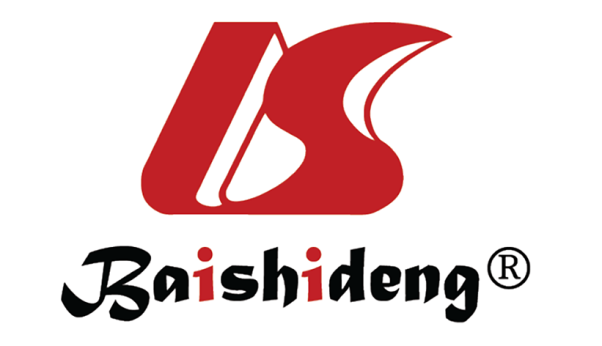 Published by Baishideng Publishing Group Inc7041 Koll Center Parkway, Suite 160, Pleasanton, CA 94566, USATelephone: +1-925-3991568E-mail: bpgoffice@wjgnet.comHelp Desk: https://www.f6publishing.com/helpdeskhttps://www.wjgnet.com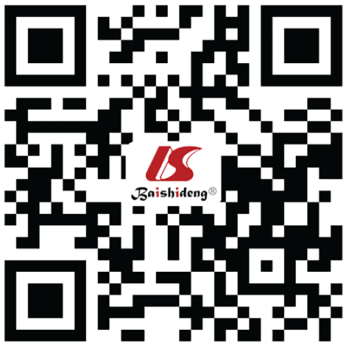 © 2022 Baishideng Publishing Group Inc. All rights reserved.Ref.Origin of study populationNumber of patientsHospital admission (%)ICU admission (%)Mortality (%)Risk factors for mortalityBelli et al[31]Europe243841920Age > 70, Diabetes mellitus, CKDColmenero et al[24]Spain11186.510.818MMFWebb et al[29]International (18 countries)151822819Age, Creatinine, Non-liver cancerKates et al[25]United States482 SOT (73 liver)783120.5Age > 65, Heart and lung comorbidities, ObesityRabiee et al[26]United States11272.326.822.3Liver injuryRavanan et al[28]United Kingdom597 SOT25.8AgeBecchetti et al[32]Europe577212CancerBecchetti et al[33]Systematic review1076652312.5Middle-aged men, Metabolic comorbidities